Fotogalerie projektu „Zkvalitnění zázemí pro kulturní a společenské aktivity v obci Polepy u Kolína“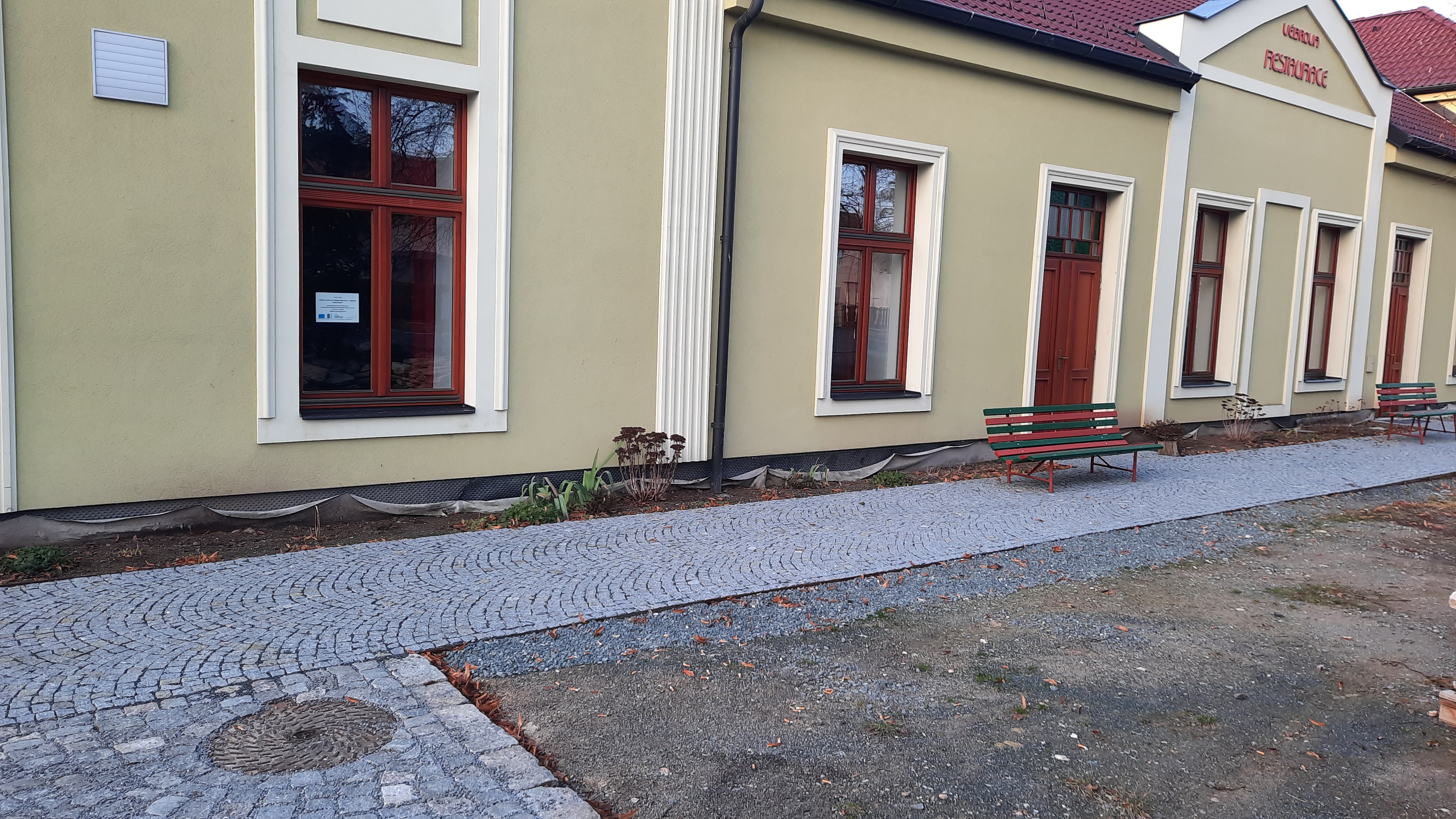 Zadláždění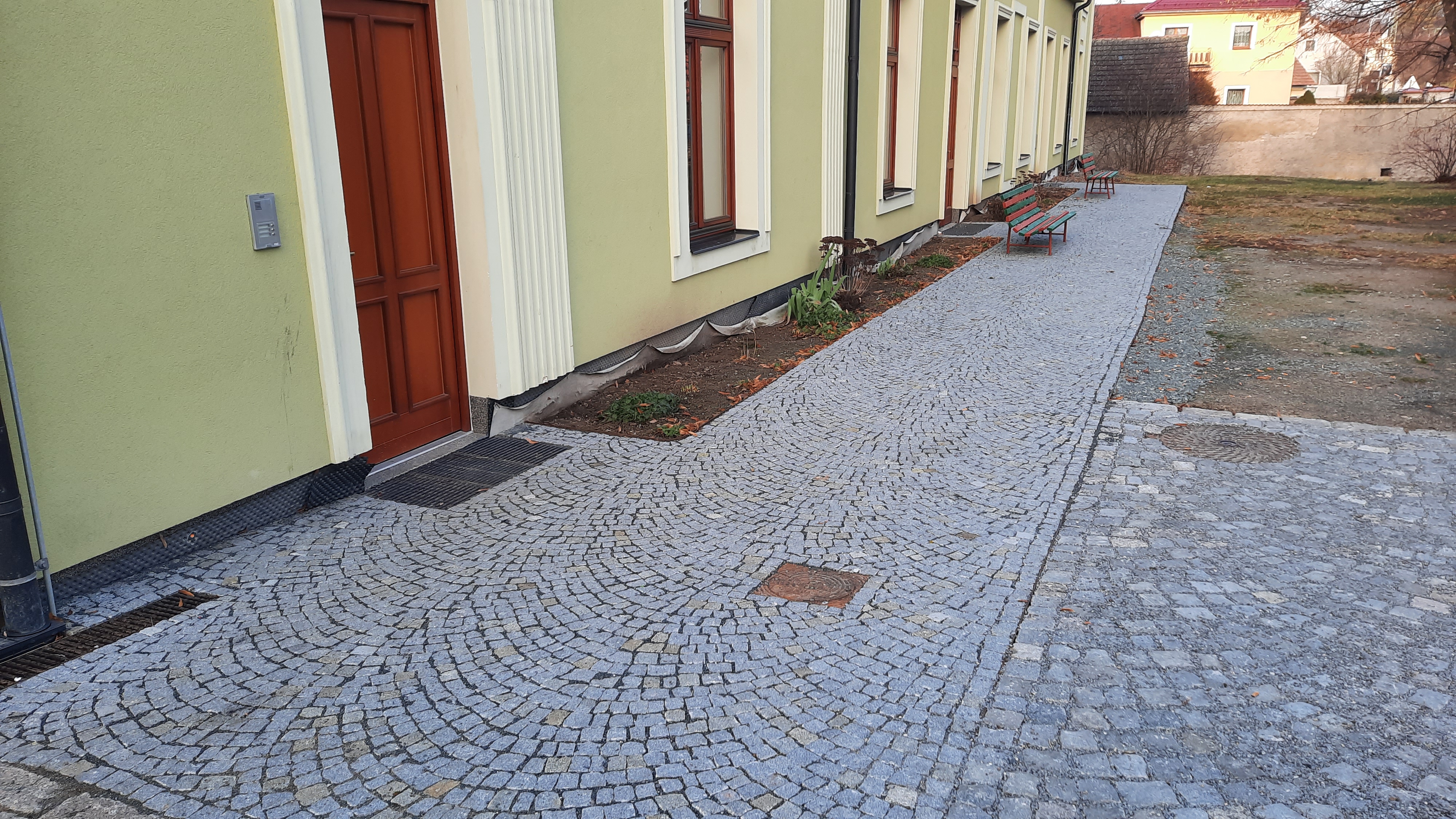 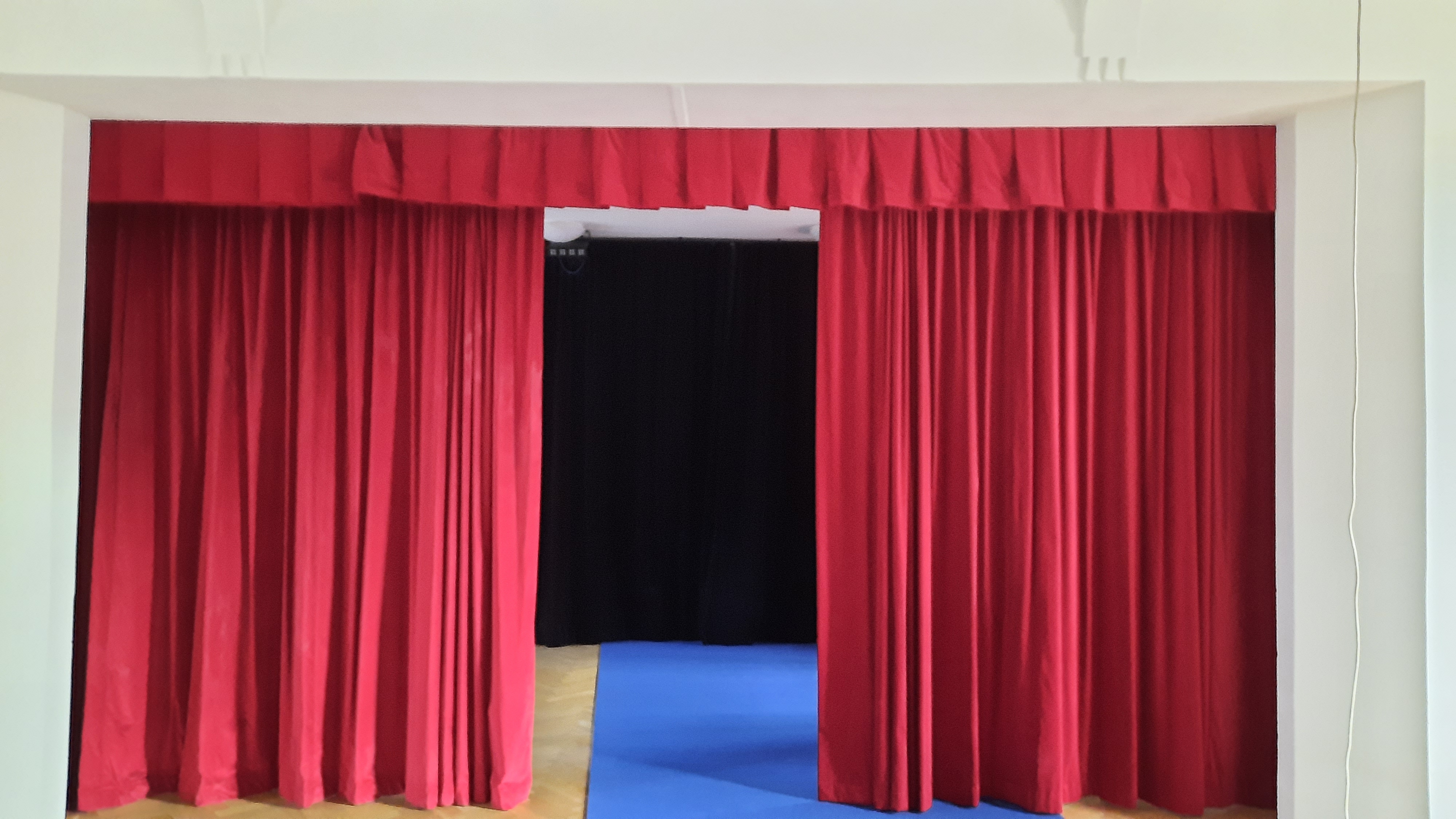 Opona + závěsy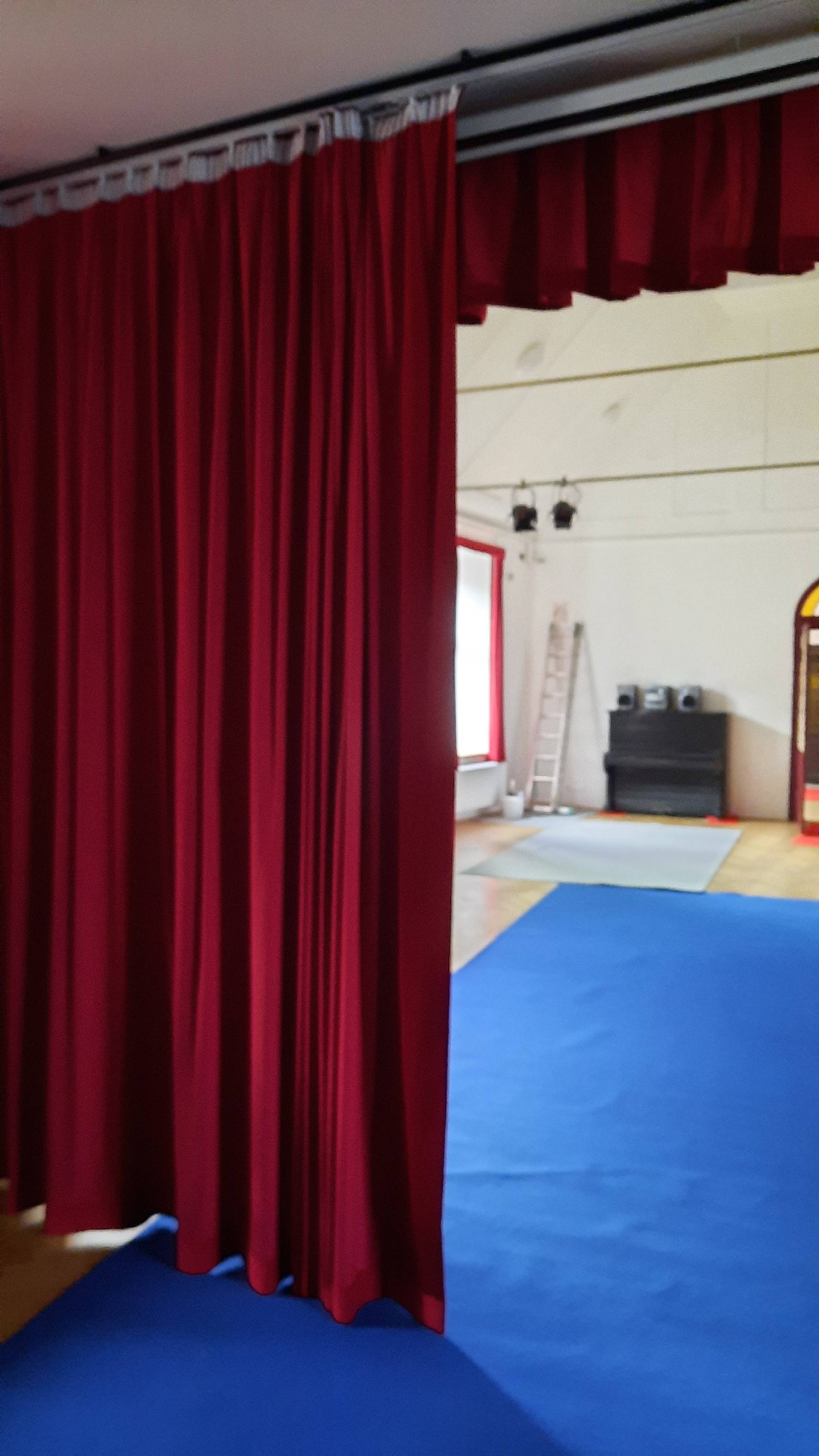 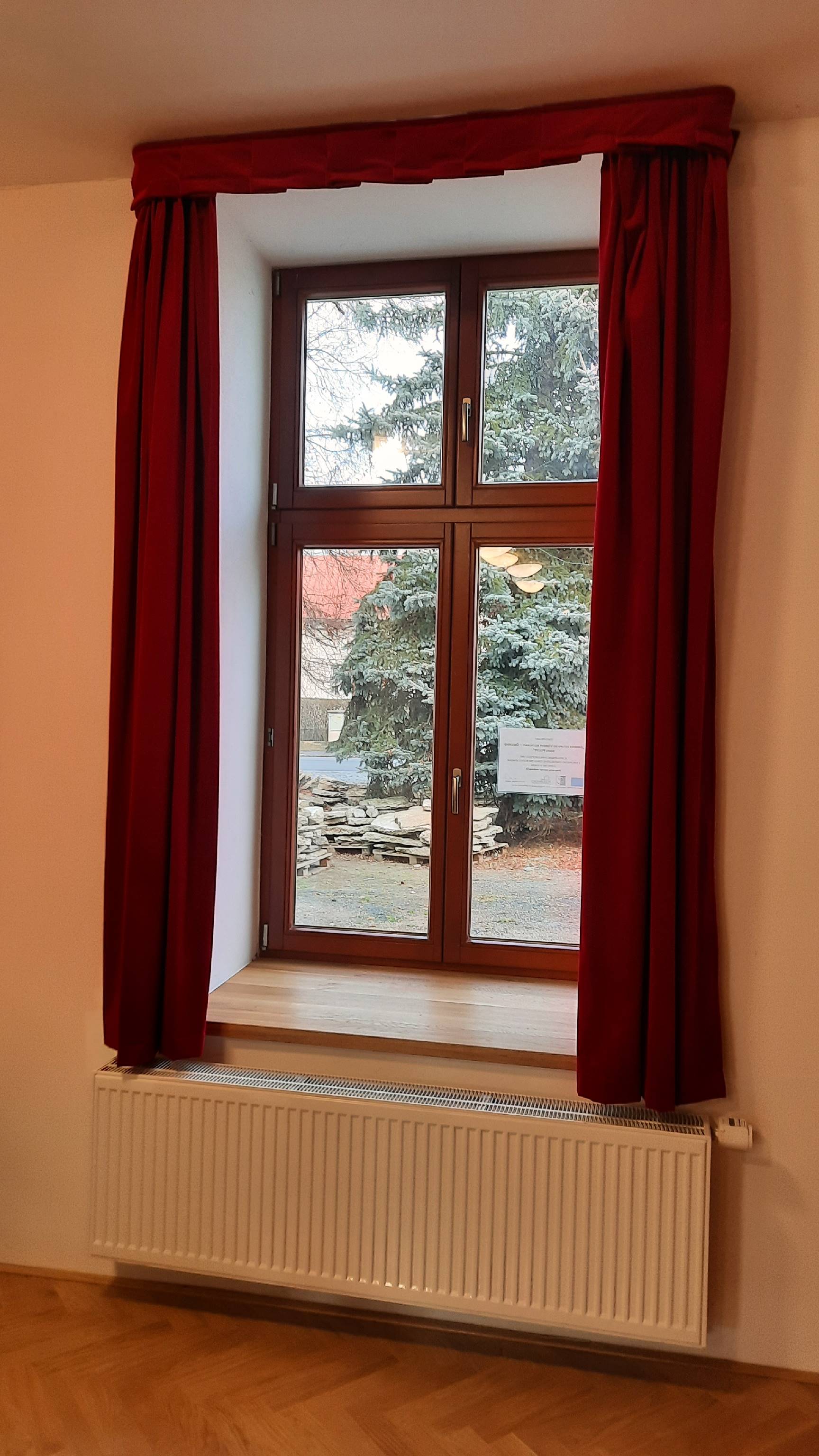 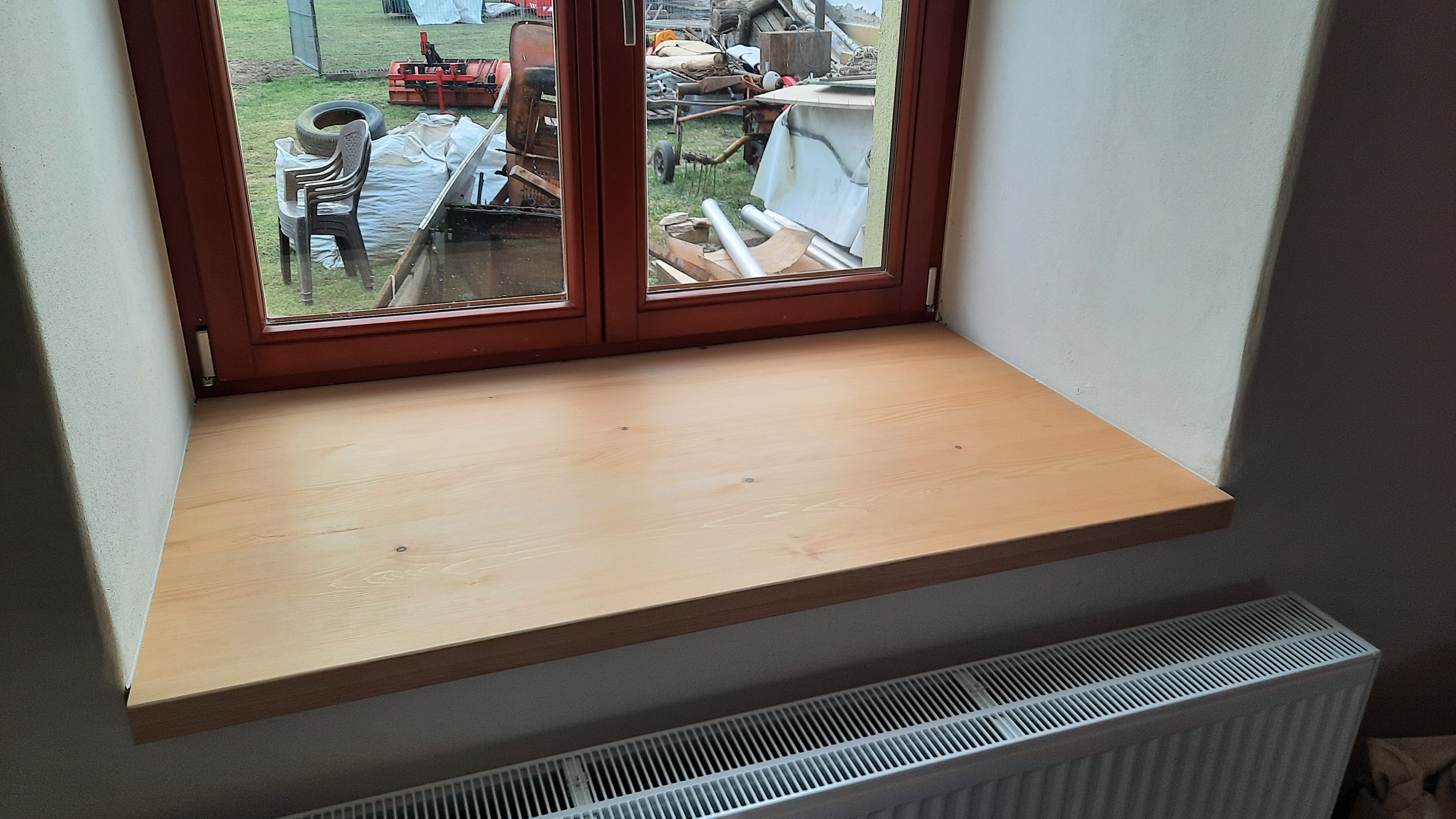 Parapety + podlaha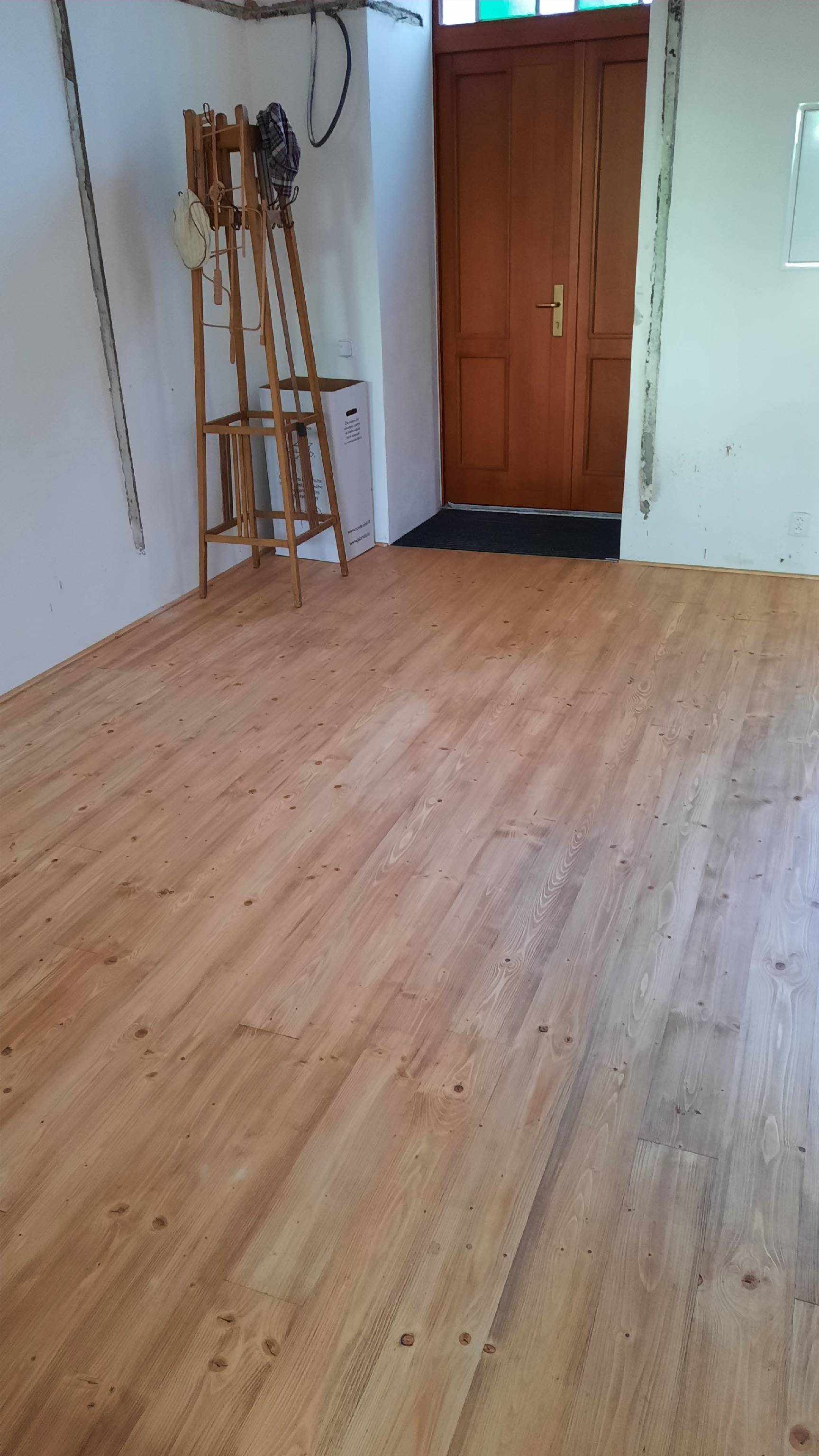 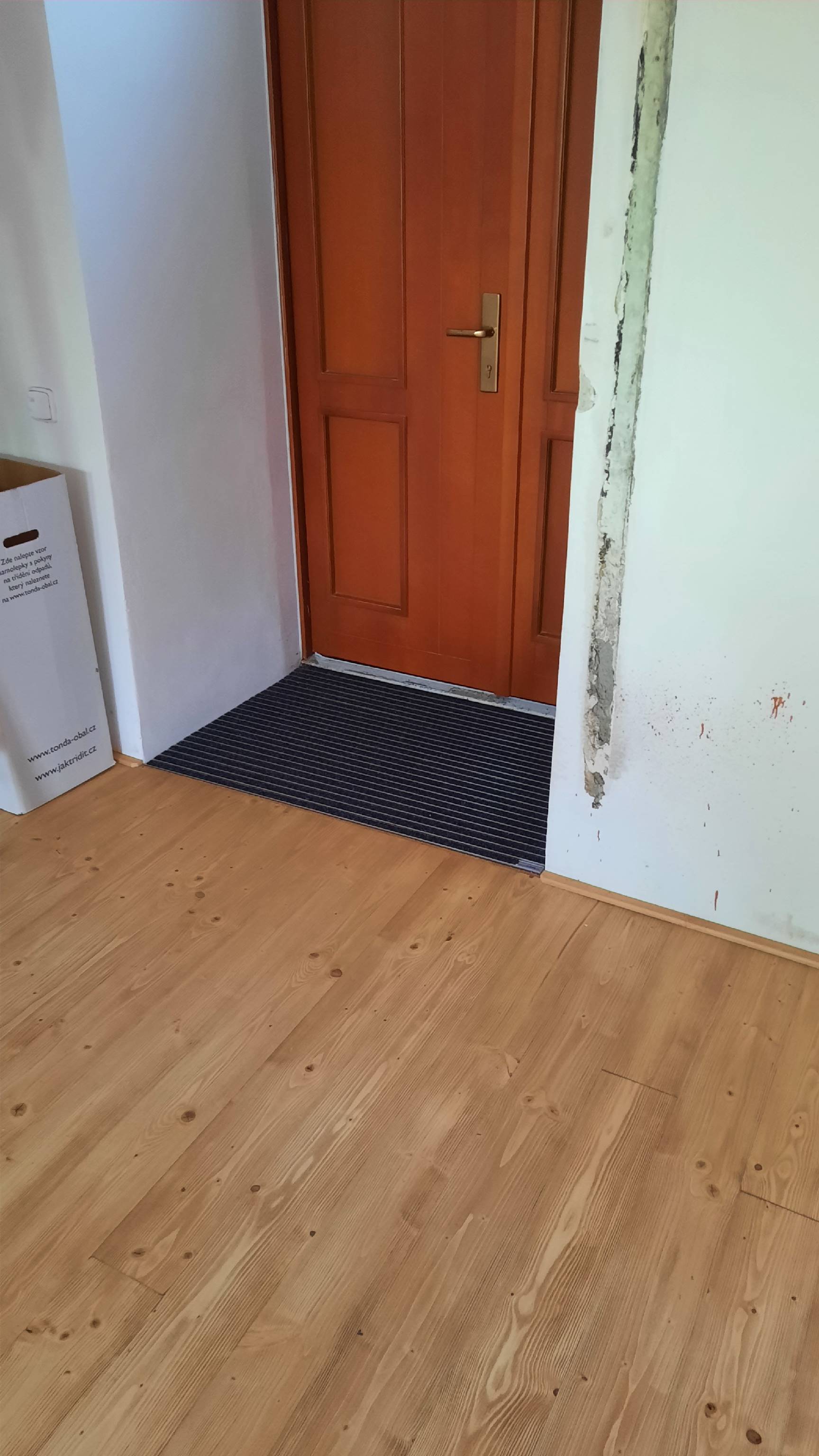 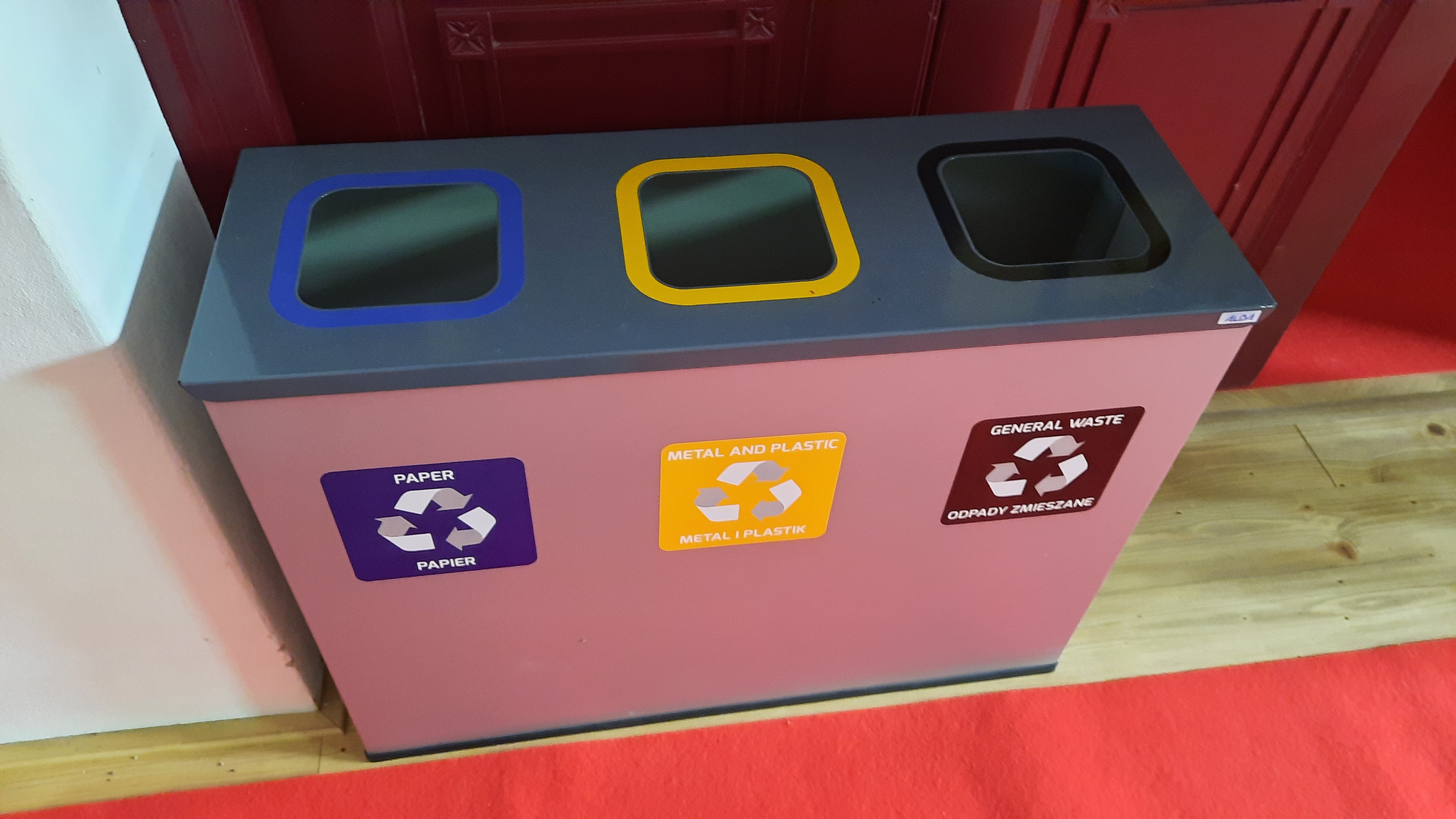 Odpadkové koše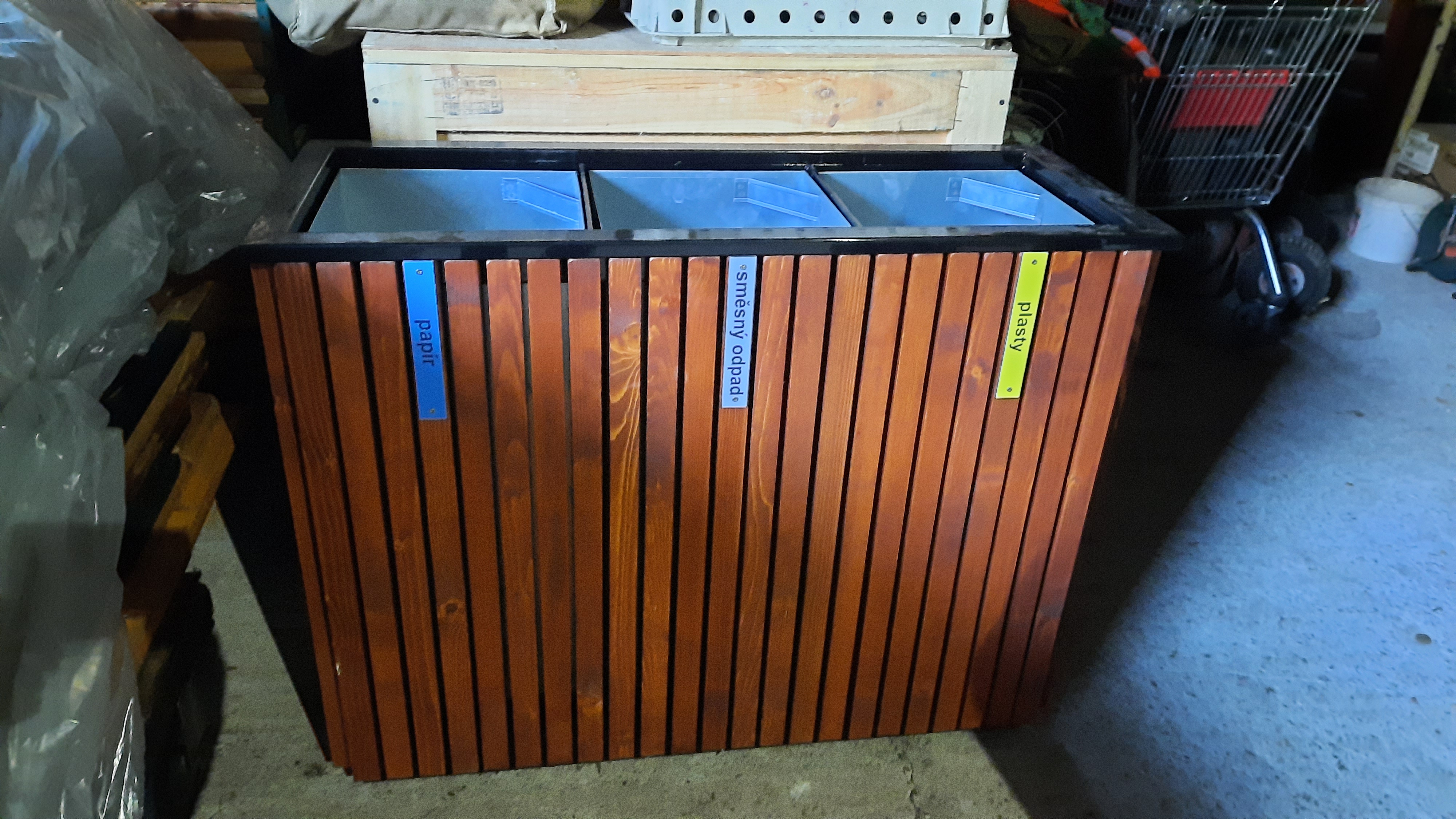 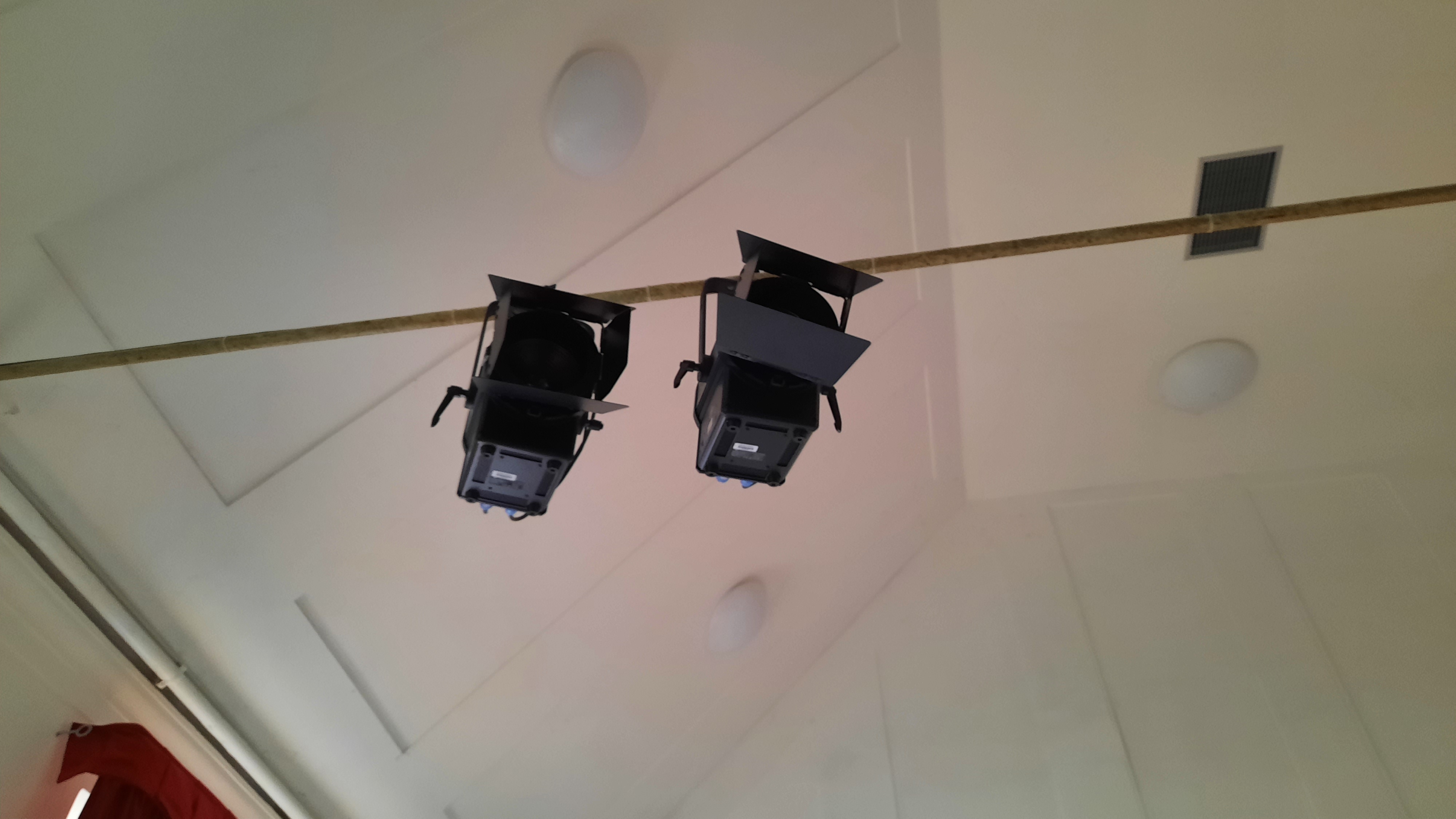 Osvětlení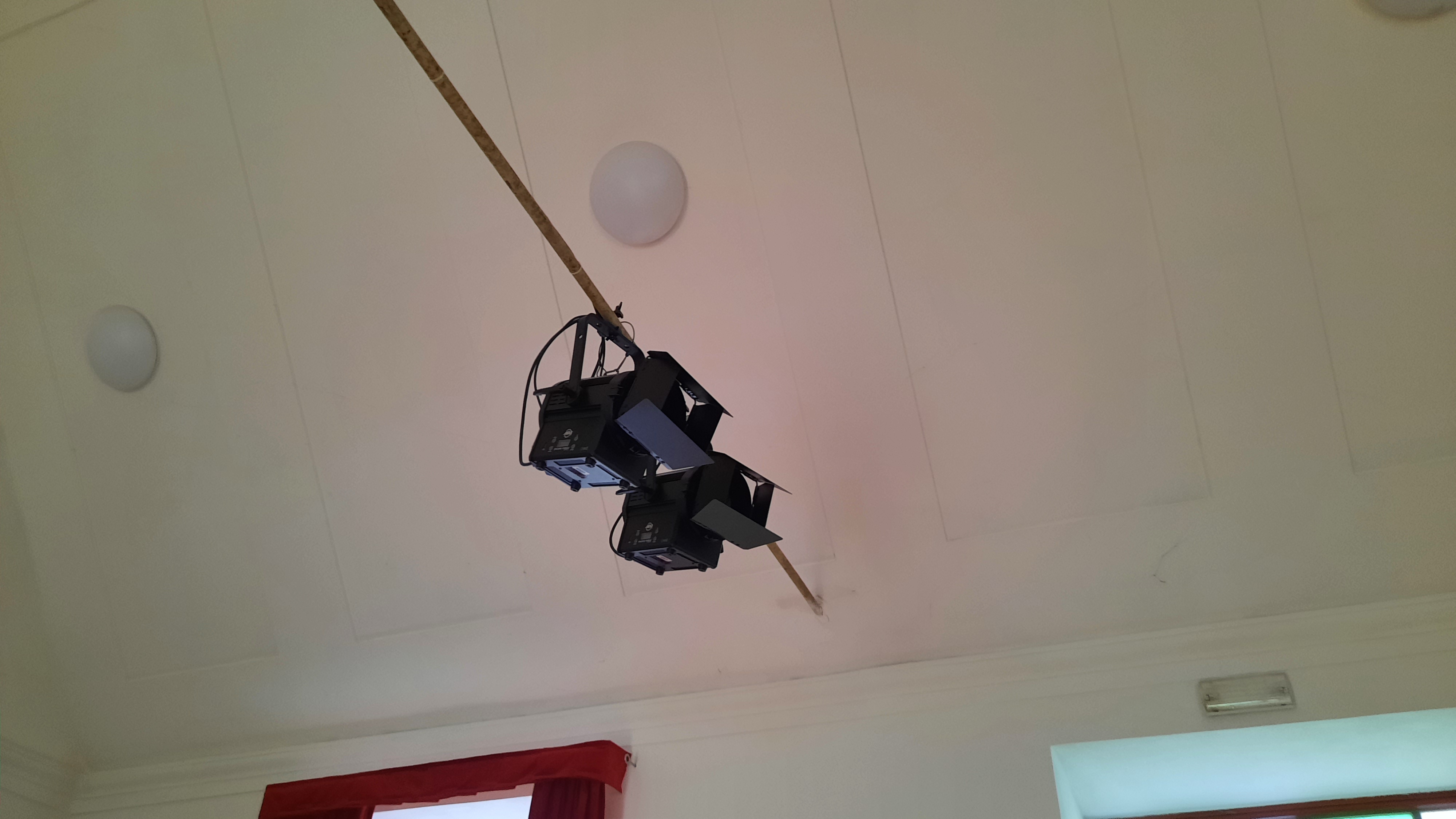 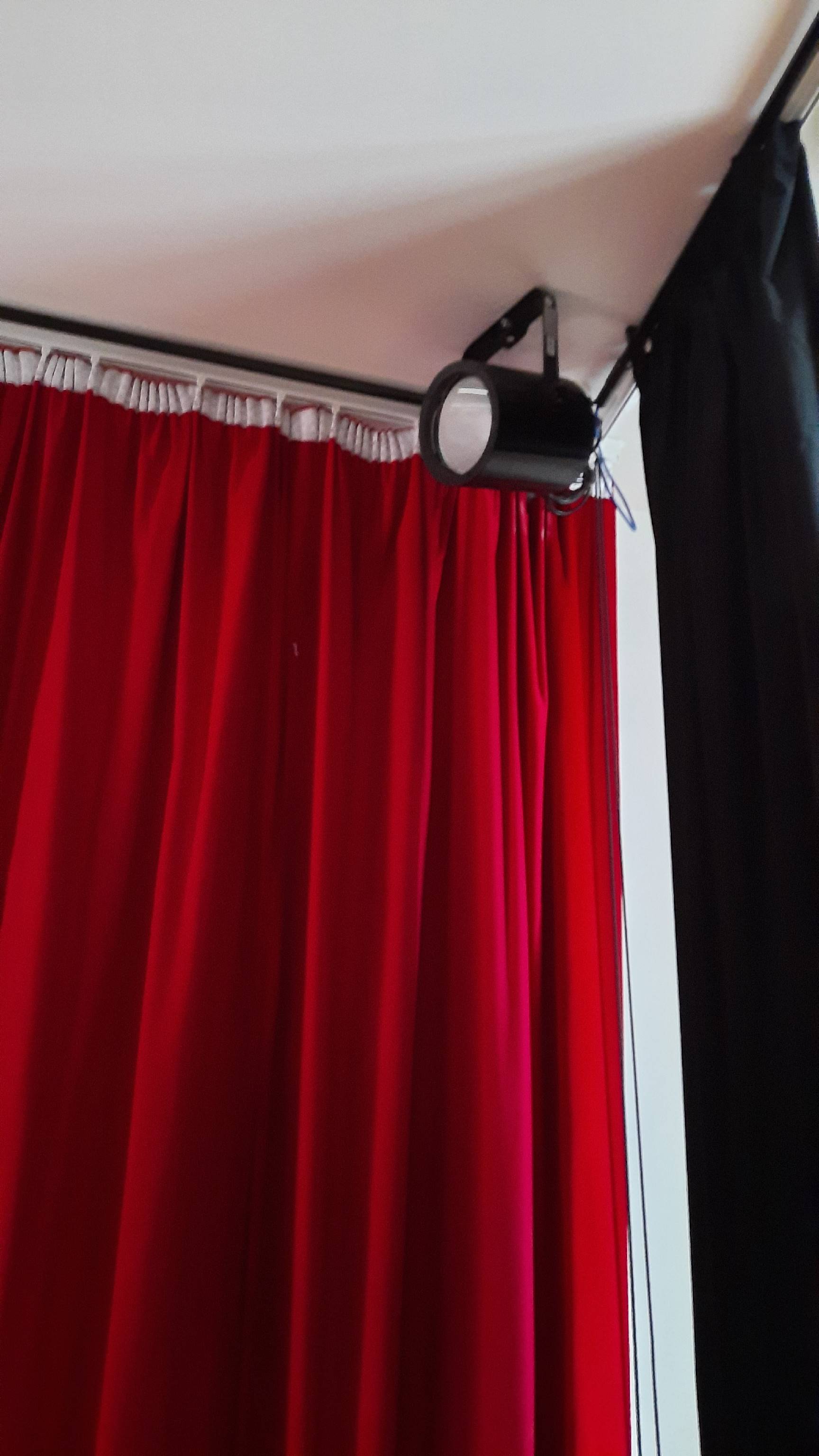 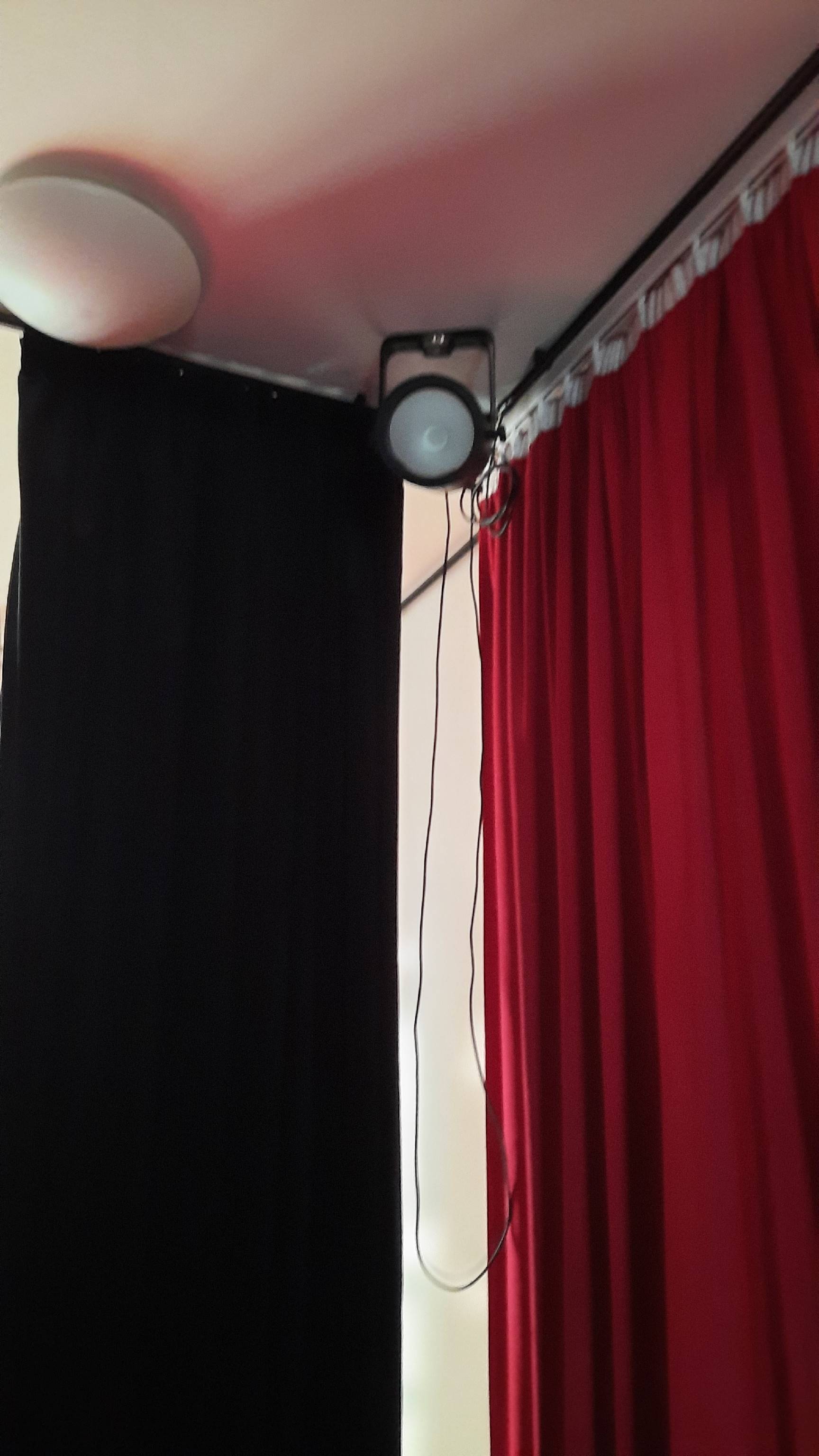 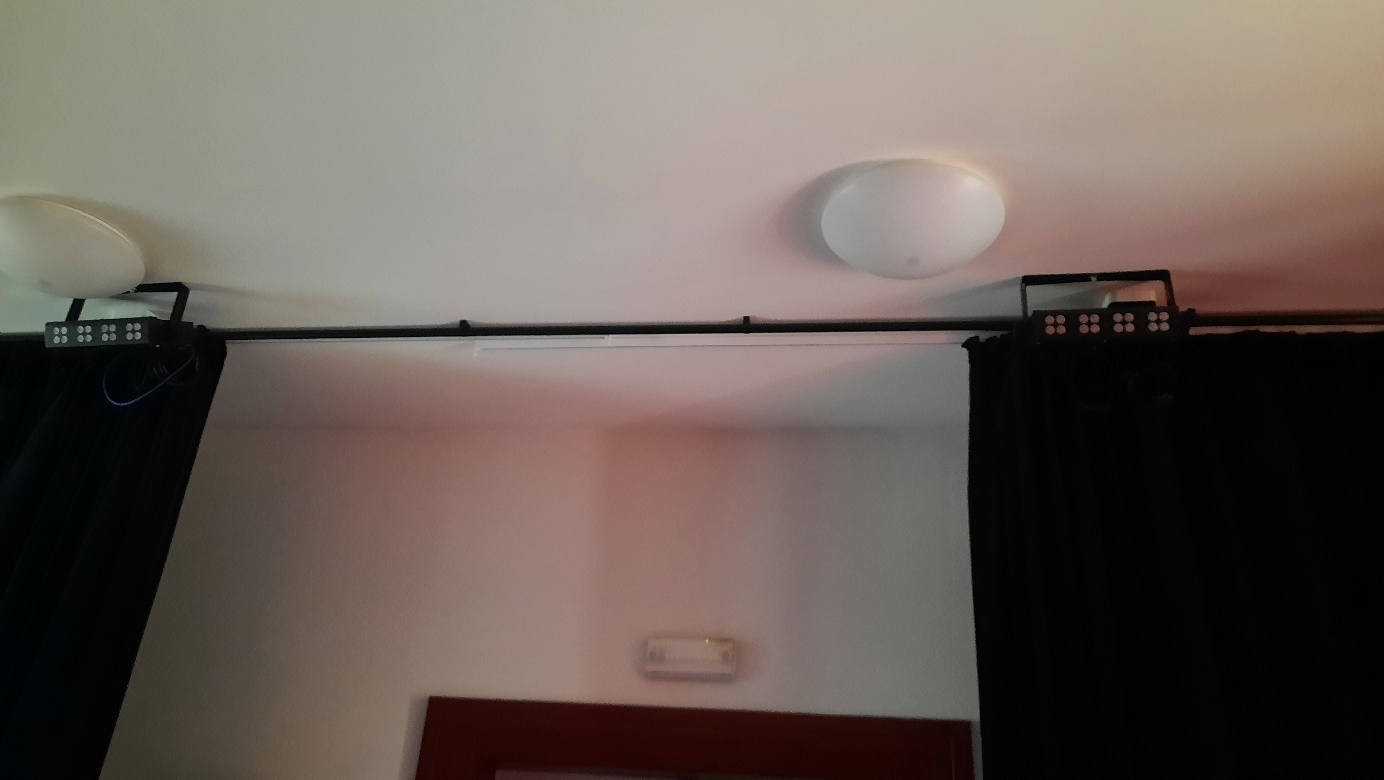 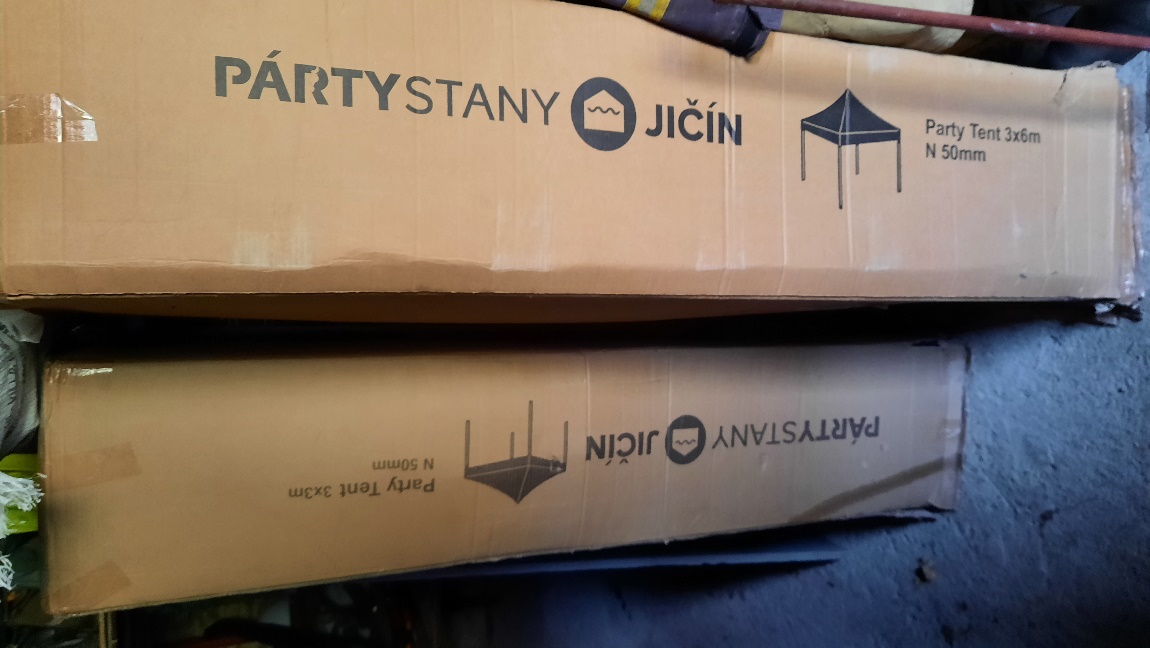 Párty stany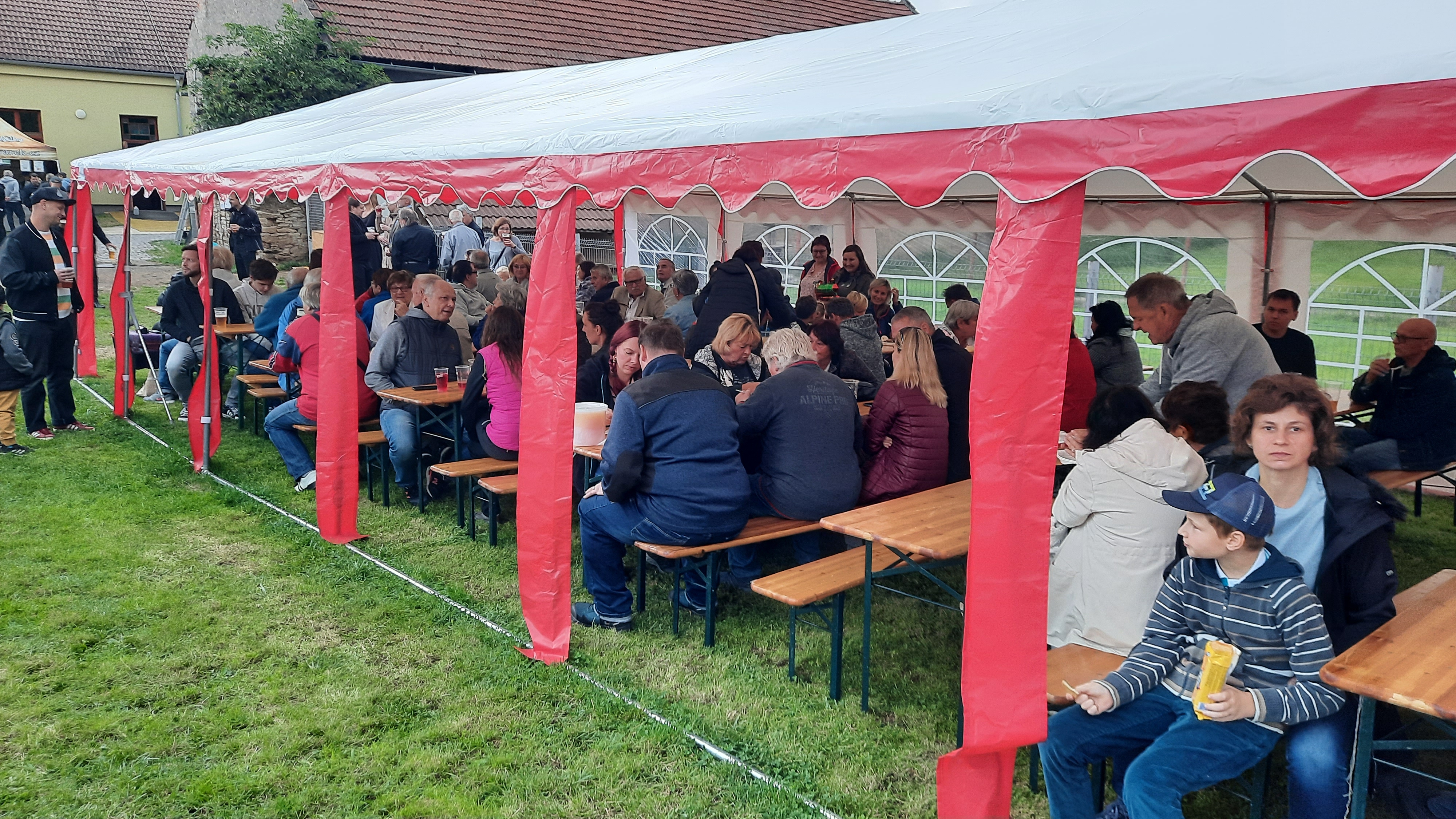 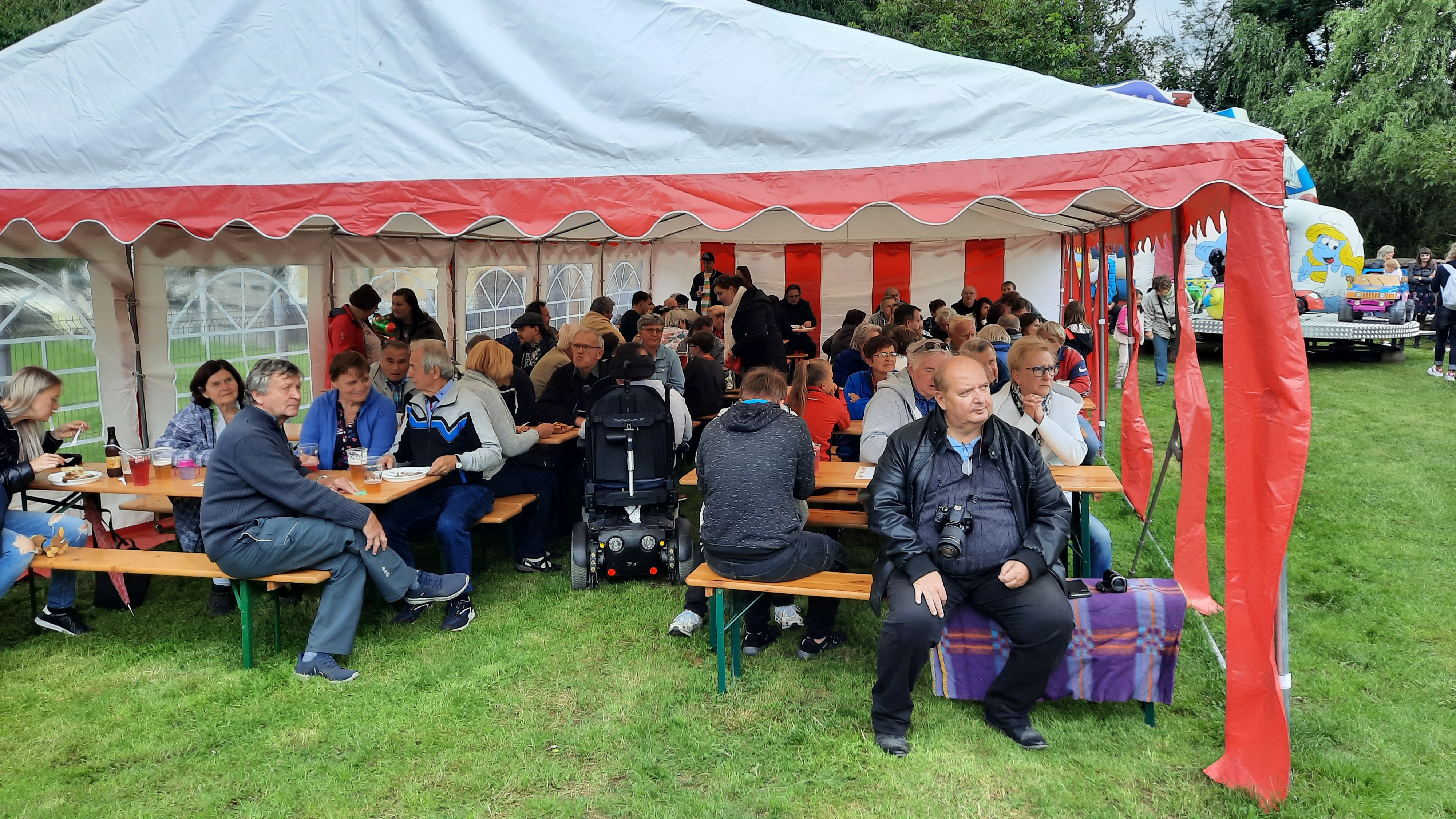 